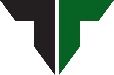 TIGARD HIGH SCHOOLAthletic Letter of Intent Signing DayInformational FormName:_______________________________________________________________________University or College Signing with:_________________________________________________Parents:______________________________________________________________________Current GPA:___________________________________High School Awards and Accolades (ie: 1st Team All-League, Baseball-junior year)__________________________________________________________________________________________________________________________________________________________________________________________________________________________________________________________________________________________________________________________________________________________________________________________________________________________________________________________________________________________________________________________________________________________________Other achievements while attending Tigard High School:____________________________________________________________________________________________________________________________________________________________________________________________________________________________________________________________________________________________________________________________________________________________________________________________________________________________________________________________________________________